 Colegio Sagrada Familia de Nazareth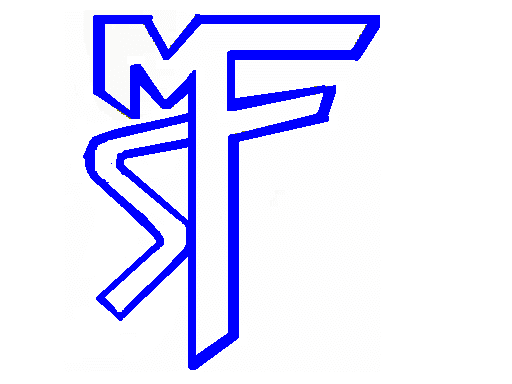 Plan PedagógicoTutorial para padres y apoderados31 de agosto 2020Curso 3° BásicoAsignaturaCienciasObjetivoOA 6:  Clasificar los alimentos, distinguiendo sus efectos sobre la salud y proponer hábitos alimenticios saludables.Material para utilizar en actividadesActividad 1- Dispositivo electrónico - Cuaderno de Ciencias     Actividad 2Dispositivo electrónico Tutorial de actividadesLa alimentación cumple una función nutricional en nuestro cuerpo por lo que, es necesario comer de forma adecuada. Esta semana abordaremos la clasificación entre alimentos saludables y no saludable.Actividad N°1 Para comenzar la clase es importante que los estudiantes recuerden lo trabajado en la clase anterior, sobre la clasificación de alimentos de acuerdo con su función en nuestro organismo: reguladores, energéticos y estructurales. Como actividad de activación de conocimientos previos y anticipación de lo que se trabajará en la clase, los estudiantes deben jugar en el siguiente link, para encontrar la palabra escondidahttps://wordwall.net/es/resource/3869336/eliges-comer-saludableLuego, deben observar la presentación de power point disponible con el nombre “3ciencias31agosto” Para poner a prueba los conocimientos, deben realizar la siguiente ruleta, en los que deben clasificar los alimentos en saludables y no saludables. https://wordwall.net/es/resource/3869534/saludable-v-s-no-saludableUna vez finalizado el juego, deberán ingresar a la guía interactiva, en que pondrán a prueba los aprendizajes de la clase, por lo que deben ingresar al link:https://es.liveworksheets.com/ou1086536ay Es una guía interactiva que el estudiante podrá resolver directamente en la página. Si no puede         acceder o es de muy complejo dominio para el estudiante, podrá resolver los ejercicios en el cuaderno escribiendo SOLO LA RESPUESTA en el cuaderno, colocando como título “evaluación diagnóstica de multiplicación y división”.Ítem I:  El estudiante debe arrastrar el sello al alimento que le perteceÍtem II: El estudiante deberá observar el pictograma y analizarlo, luego completar las oraciones con las palabras que faltan. Cuando el estudiante considere que ya finalizó su trabajo, debe hacer click en 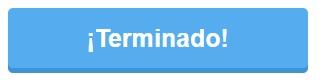 Una vez terminado se abrirá una nueva pestaña con el siguiente mensaje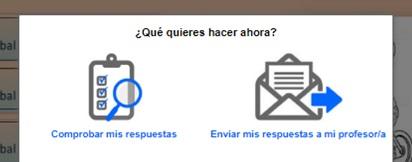 Para monitoreo de las profesoras, deberán enviar las respuestas al correo de la profesora. 3°A: Profesora Camila/ c.acevedo@colegiosfnvalpo.cl3°B: Profesora Verónica/ v.acuna@colegiosfnvalpo.cl  Felicitar al estudiante por el trabajo realizado.